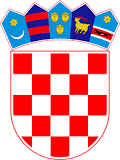 REPUBLIKA HRVATSKASISAČKO-MOSLVAČKA ŽUPANIJAOPĆINA LIPOVLJANIOPĆINSKO VIJEĆE KLASA: 320-02/21-01/01URBROJ:2176-13-01-22-01Lipovljani, 07. srpanj 2022. godineNa temelju članka 31. stavka 12. Zakona o poljoprivrednom zemljištu („Narodne novine“ br. 20/18, 115/18, 98/19) i članka 26. Statuta Općine Lipovljani („Službeni vjesnik“ br. 14/21), a na prijedlog Povjerenstva za zakup i prodaju poljoprivrednog zemljišta u vlasništvu Republike Hrvatske na području Općine Lipovljani, Općinsko vijeće Općine Lipovljani na 10.  sjednici održanoj  07. srpnja 2022. godine donosiODLUKU  o stavljanju van snage Odluku o izboru najpovoljnije ponude na natječaju za zakup poljoprivrednog zemljišta u vlasništvu Republike Hrvatske na području Općine LipovljaniČlanak 1.Stavlja se van snage Odluka o izboru najpovoljnije ponude na natječaju za zakup poljoprivrednog zemljišta u vlasništvu Republike Hrvatske na području Općine Lipovljani KLASA: 320-02/21-01/01, URBROJ: 2176/13-01-21-03 od 28. listopada 2021. godine.Članak 2.Ova Odluka stupa na snagu osmi dan od dana objave u Službenom vjesniku.Predsjednik Općinskog vijećaTomislav Lukšić, dipl.ing.šum.